OFFICERS’ TRAINING 2024(SECRETARIES & PRESIDENTS)OFFICERS’ TRAINING 2024(SECRETARIES & PRESIDENTS)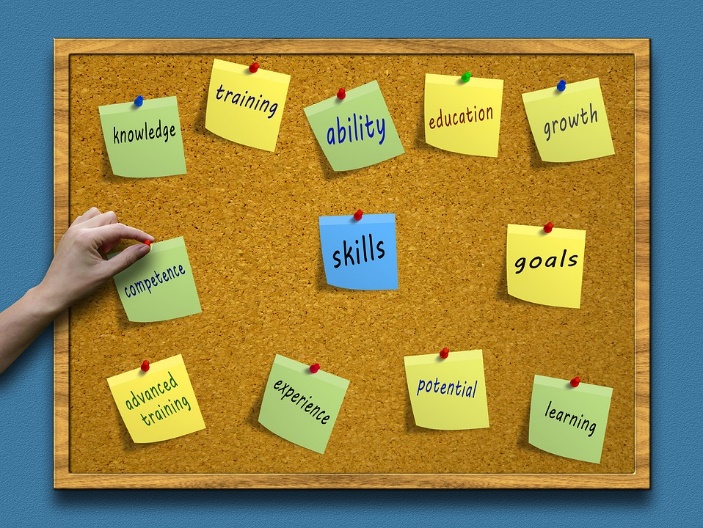 Tuesday 18th June
Glebe Hall, Winterbourne Earls
Salisbury SP4 6HA
1.00pm – 3.00pmWednesday 26th June
Greatfield & Greenhill Village Hall
Hook, Royal Wootton Bassett
SN4 8EA
7.00pm – 9.00pm£5.00 per person – your WI can pay for you to attend.
Closing date for both venues: Monday 10th June 2024£5.00 per person – your WI can pay for you to attend.
Closing date for both venues: Monday 10th June 2024Please contact Lesley Holdway with any queries lesleyholdway@wiltshirewi.org.ukPlease contact Lesley Holdway with any queries lesleyholdway@wiltshirewi.org.uk